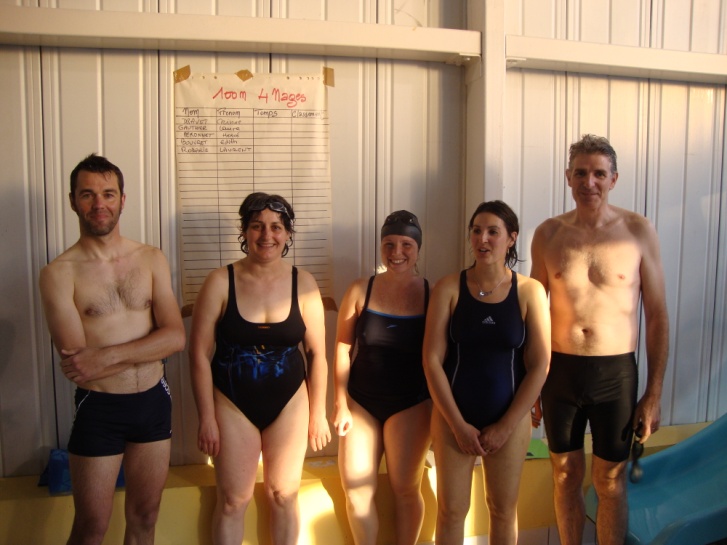 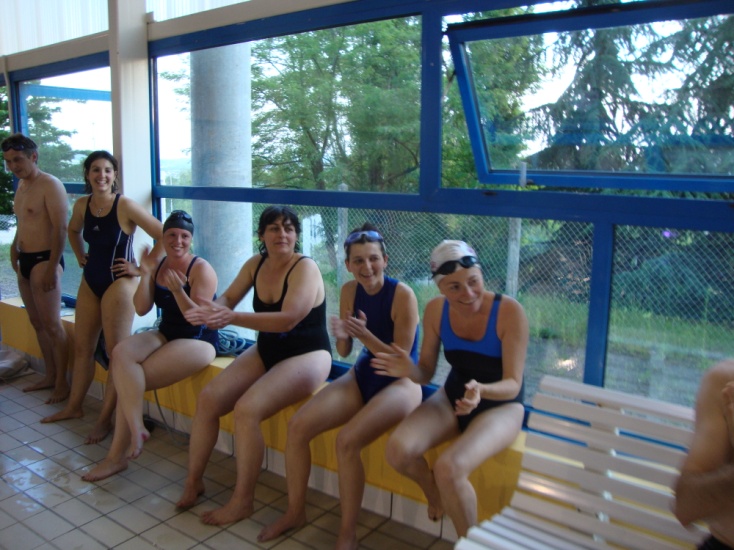 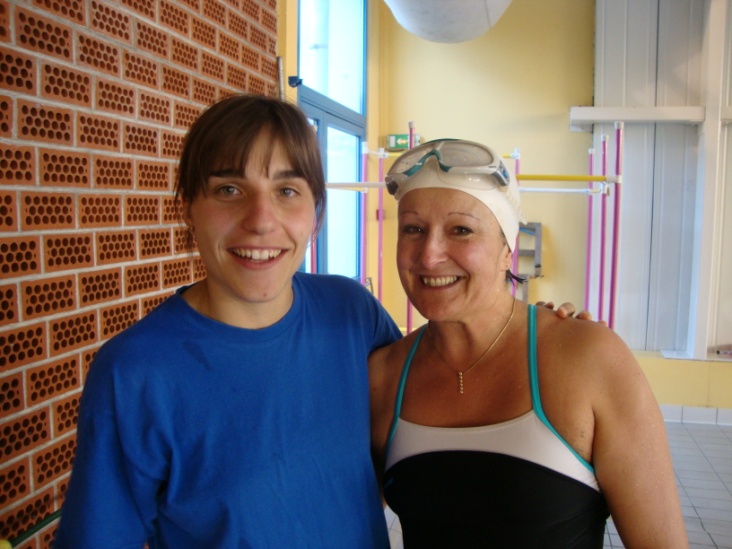 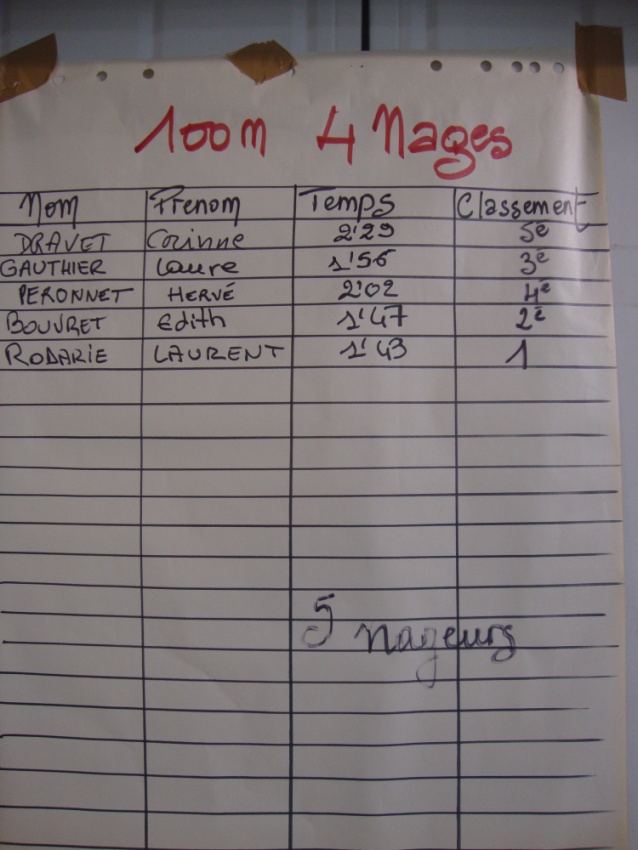 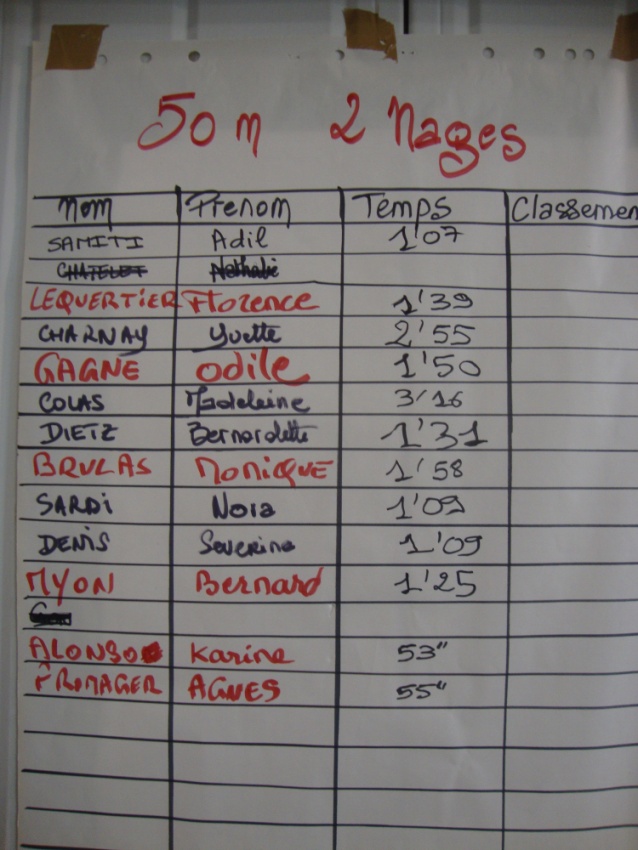 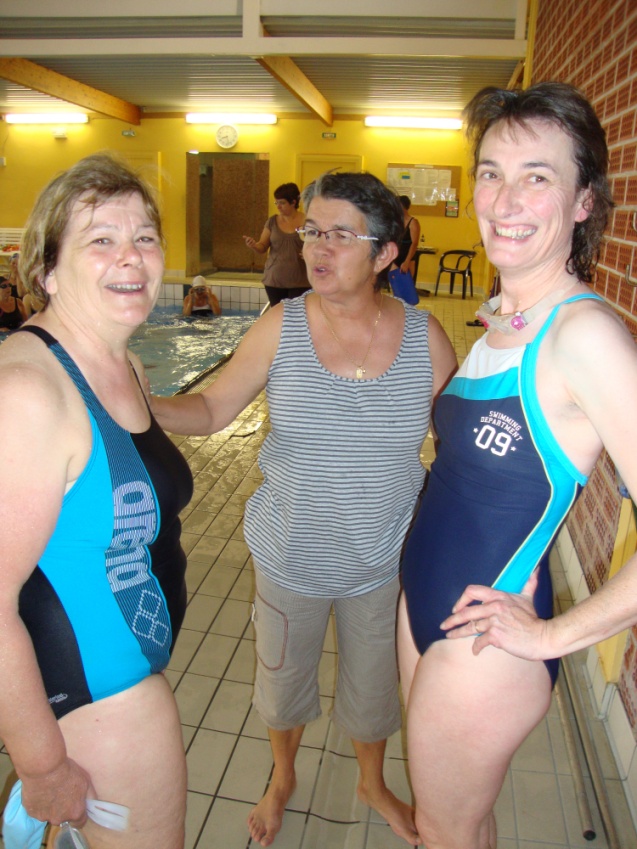     Avant la compétition les dernières recommandations des Maitre nageuses !								                 		                        Et sur le bord les encouragements des fans…. 